IMOBILIZACIJADefinicija:je učvirstitev udov pri zlomih, izpahih in zvinih 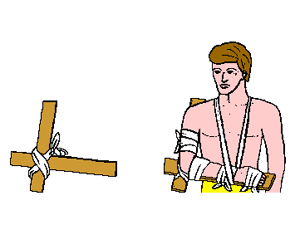 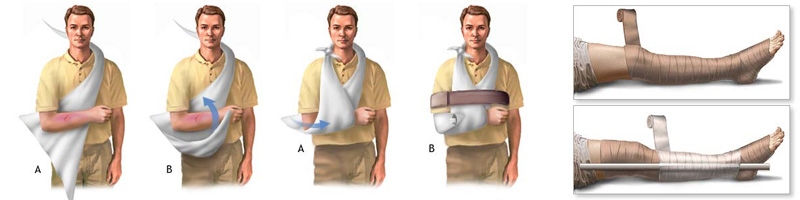 Glavna dejstva: pomembna je pravilna in pravočasna imobilizacijaz nepravilno imobilizacijo lahko ranjenemu samo škodujemopoškodovani del telesa učvrstimo tako, da je negibenvedno imobiliziramo(povežemo) dva sklepa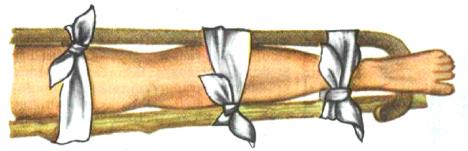 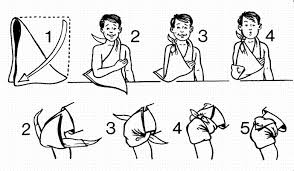 Za kaj jo uporabljamo: za zmanjšanje bolečinza zmanjšanje možnosti, da bi se premaknil poškodovani delSredstva za uporabo pri imobilizaciji:Izdelki za imobilizacijo:trikotne rutepovojemavčni gips (longete)opornice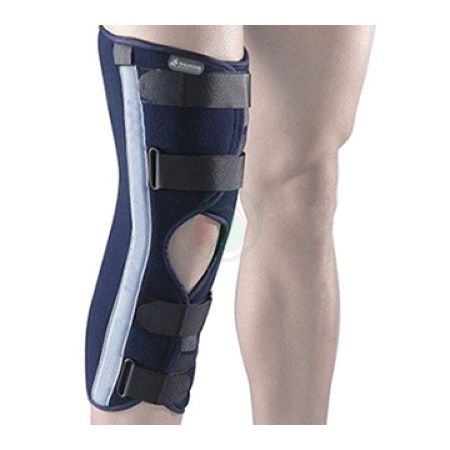 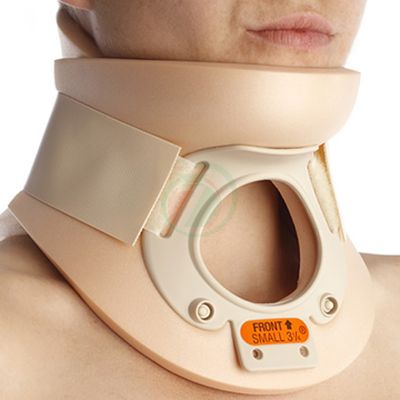 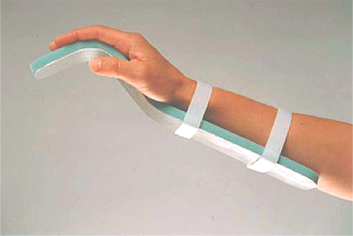 Kar imamo pri roki (npr.: v naravi, ...):veje, deskevrvimajicapalice